AFYON KOCATEPE ÜNİVERSİTESİHOBİ BAHÇELERİ 4 ADET HOBİ BAHÇESİ  EK BAŞVURU SÜRECİ, KOŞULLAR VE ÜCRETLENDİRMEEK BAŞVURU SÜRECİÜniversitemiz ile Afyonkarahisar Belediye Başkanlığı arasında 01.06.2021 tarihinde imzalanarak yürürlüğe giren Protokol kapsamında, Afyonkarahisar Belediye Başkanlığı tarafından Üniversitemiz çalışanlarının hizmetine sunulan “Hobi Bahçeleri”nden Asıl ve Yedek kullanıcılara dağıtım sonrası boşta kalan ve aşağıdaki tabloda ve krokide bahçe numaraları belirtilen 4 (dört) adet hobi bahçesi için EK BAŞVURU ve kura çekilişi aşağıda belirtilen tarihler arasında gerçekleştirilecektir. Hobi Bahçesi kullanımına ilişkin başvuru yapacak personelimizin Akademik, Memur, Sürekli İşçi ve Engelli Personel için ayrı ayrı düzenlenmiş aşağıda yer alan “EK-2 HOBİ BAHÇELERİ TAHSİS BAŞVURU FORMU” nu doldurarak Üniversitemiz Evrak Kayıt Birimi’ne aşağıda belirtilen tarihlerde bizzat başvurmaları gerekmektedir.Başvuru Başlangıç Tarihi ve Saati    :27 Mayıs 2022 Cuma 15:00Başvuru Bitiş Tarihi ve Saati            :30 Mayıs 2022 Pazartesi / 17:30Kura Çekiliş Tarihi – Saati ve Yeri : 31 Mayıs 2022 Salı / 10:00 / ANS Kampüsü Rektörlük Genel Sekreterlik Bürosu Hobi Bahçesi Tahsis ve Teslim Tarihleri: 01Haziran 2022 Çarşamba – 2 Haziran 2022 Perşembe (Mesai saatleri içinde)BAŞVURU KOŞULLARI Hobi Bahçeleri’nin tahsisi için başvuru yapacak personelin aşağıdaki koşulları sağlaması gerekmektedir. a) Hobi Bahçeleri kullanımı için; yalnızca Afyon Kocatepe Üniversitesi’nde halen görevde olan personel başvuruda bulunabilir. Başvuru sahibinin hobi bahçesinin bulunduğu Afyonkarahisar İl merkezinde ikamet etmesi gerekmektedir.b) Başvuru yapacakların kendilerinin veya eşlerinin, Afyonkarahisar Belediyesinden süresi daha önce başlamış ve devam etmekte olan hobi bahçesi sahibi olanların başvuruları kabul edilmeyecektir. Başvuru sonrası yapılacak kontrollerde Afyonkarahisar Belediyesinden hobi bahçesi tahsis edilenlerin sözleşmeleri komisyon tarafından feshedilecektir. d) Hobi bahçeleri tahsisinde, “Hobi Bahçeleri Tahsis Komisyonu” tarafından organize edilecek kura çekimine, “Tahsis Başvuru Formu” ile müracaat edenler katılabilecek olup, “Hobi Bahçeleri Tahsis Komisyonu” tarafından gerçekleştirilecek kura sonucuna göre belirlenecek Asıl Kullanıcı ’ya hobi bahçesi tahsis işlemleri yapılacaktır. Gerçekleşecek kura işlemlerinde “4 Asil Kullanıcı” ile “4 Yedek Kullanıcı” belirlenecektir. e) Hobi Bahçelerinin başvuru ve kullanım sırasındaki ödenecek bedeller aşağıdaki gibidir. Başlangıç Bedeli 2.500 TL (Bir defaya mahsus Afyonkarahisar Belediyesi hesabına yatırılacaktır.)Aylık Aidat Bedeli 100 TL Aylık (Her ay Afyonkarahisar Belediyesi hesabına yatırılacaktır.)Aylık Gider Katılım Bedeli 50 TL (Her ay AKÜ Strateji Geliştirme Daire Başkanlığı hesabına yatırılacaktır)Su kullanımı abonelik işlemleri ve kullanım bedellerine ilişkin Afyonkarahisar Belediyesine ödenecek masraflar kullanıcılara aittir. İLANEN DUYURULURHOBİ BAHÇELERİ NUMARALANDIRMA KROKİSİKırmızı renk ile taralı olan 62, 73, 104 ve 114 numaralı hobi bahçeleri için kura çekilişi gerçekleştirilecektir.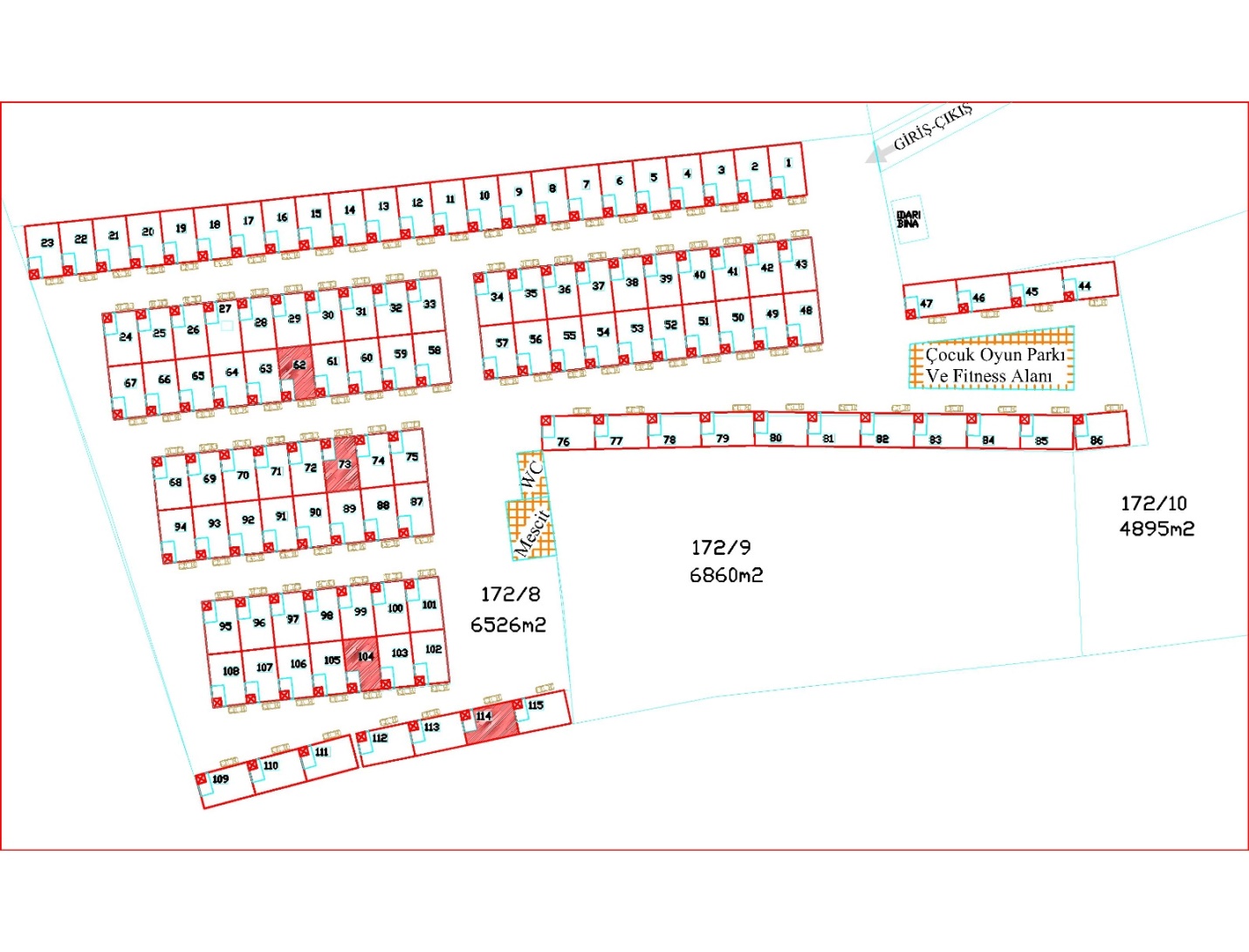 ÇEKİLİŞ YAPILACAK HOBİ BAHÇE NUMARALARI6273104114